新 书 推 荐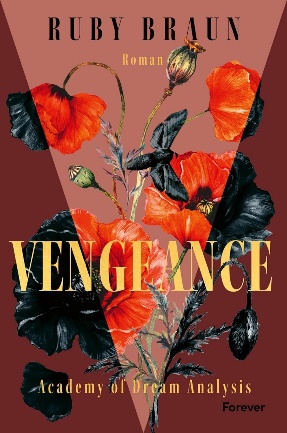 中文书名：《复仇》（《梦境分析学院》第一部）英文书名：Vengeance (Academy of Dream Analysis 1)德文书名：Vengeance作    者：Ruby Braun出 版 社：Ullstein代理公司：ANA/Lauren页    数：448页出版时间：2024年3月	代理地区：中国大陆、台湾审读资料：电子稿类    型：奇幻小说内容简介：尼玫西丝（Nemesis）要走的路是注定的。毕竟，冯·温瑟家族（von Winther）的成员一直都是及有天赋的清醒梦者。著名的梦境分析学院（Academy of Dream Analysis）训练这种能力。毋庸置疑，尼玫西丝将告别平静的正常生活，前往拉普兰（Lapland）与世隔绝的学校里学习，就像她的哥哥之前那样。她要学习如何梦游，影响人们的梦境，最终影响世界的命运。然而，尼玫西丝和哥哥有一个显著的不同之处。尼玫西丝来这所学校并不是为了发展自己的技能，而是想为哥哥报仇。她认为梦境分析学院校长朱庇特·斯特林（Jupiter Sterling）应该为哥哥的死负责。但是，精心策划的计划却被校长的侄子墨丘利·斯特林（Mercury Sterling）破坏了。墨丘利既迷人又令人生厌，他用梦引诱着尼玫西丝不顾一切地投入其中。随着二人之间联系的加强，善与恶的界限变得模糊起来，尼玫西丝必须决定是否要相信她最大的对手，帮助她揭开隐藏在梦境和记忆中的秘密。本书是浪漫幻想文学与揭示学术黑暗面的结合。鲁比·布劳恩（Ruby Braun）出色的新系列通过双重视角和完美的世界构建吸引读者，交织着清醒梦境和心理分析、热辣爱情和阴谋，让人欲罢不能。该系列的第二部《格蕾丝》（Grace）将于2024年10月出版。作者简介：鲁比·布劳恩（Ruby Braun）主修德语语言文学和媒体文化研究，并取得了专业写作理论与实践硕士学位。鲁比以“书写非凡爱情故事的平凡女孩”的身份在Instagram和TikTok上分享自己的作家生活。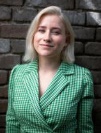 感谢您的阅读！请将反馈信息发至：版权负责人Email：Rights@nurnberg.com.cn安德鲁·纳伯格联合国际有限公司北京代表处	北京市海淀区中关村大街甲59号中国人民大学文化大厦1705室, 邮编：100872电话：010-82504106,   传真：010-82504200公司网址：http://www.nurnberg.com.cn书目下载：http://www.nurnberg.com.cn/booklist_zh/list.aspx书讯浏览：http://www.nurnberg.com.cn/book/book.aspx视频推荐：http://www.nurnberg.com.cn/video/video.aspx豆瓣小站：http://site.douban.com/110577/新浪微博：安德鲁纳伯格公司的微博_微博 (weibo.com)微信订阅号：ANABJ2002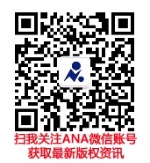 